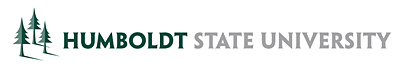 ITS PROJECT PRIORITIZATION RESULTS – FALL 2012 – SCHEDULED PROJECTSEarly Academic Warning SystemImplementation of an Early Academic Warning system will enable early identification of students who are at risk based on their status or academic performance.  This will allow HSU to respond early and often, guiding students through appropriate corrective actions designed to help them succeed.  This will replace the current manual Mid-Semester Evaluation form and process. http://www.humboldt.edu/its/projects/early-academic-warning-systemSchedule:  January 14 – August 1, 2013.  This schedule assumes the product selection process continues at the current pace, with product demonstrations in December 2012 and selection in January.  Potential vendors will be advised of this project schedule.   Campus Portal – Evolution 3By implementing the third evolution of the portal project, we will continue to enhance the services available to HSU students, while also adding functionality and messaging for staff and faculty.  This will continue to increase student success rates through personalized information about their academic progress, used and remaining financial aid eligibility and the ability to create individualized graduation plans.  Services for staff and faculty will include a variety of communication options, the integration of more single sign-on applications, and streamlined access to a range of campus resources. http://www.humboldt.edu/its/projects/campus-portal-evolution-3 	Schedule:  January 14 – August 2, 2013  Guest Wireless Self RegistrationAllow campus guests to directly request a temporary, limited access account for immediate use of the campus wireless network.http://www.humboldt.edu/its/projects/guest-wireless-self-registration Schedule:  March 1 – June 30, 2013.  While this project scored less than other unscheduled projects, the resources for this project differ.  This schedule could be delayed if analysis of the Campus CCTV Upgrade project reveals these technical resources are needed there.  For project design purposes, concerns were expressed by the Steering Committee about the risk of unwelcome campus visitors seeking only to obtain internet access and recommends the process design consider how to mitigate this risk. 